Examen de récupération en Négociation Commerciale InternationaleCopacabana Palace est un très luxueux hôtel situé à Rio de Janeiro au Brésil. Connu pour son excellence et la qualité pointue de ses prestations, l’hôtel connait un problème dans le délai de livraison des fleurs pour ses suites. Comme le montre la photo, les suites de l’hôtel sont connues pour la variété des fleurs exotiques qui décorent les chambres. Sachant que pour chaque suite, un budget moyen est dépensé à raison de 2000 dollars américains par jour pour le confort des hôtes, aucun retard ou non disponibilité d’une sorte de fleur n’est tolérée.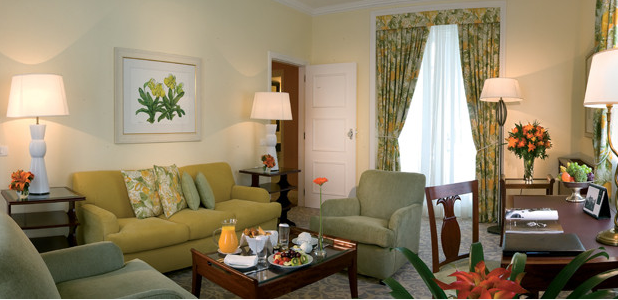 Le principal livreur des fleurs du Copacabana Palace est ProFlowers. Ce livreur est une entreprise américaine qui produit et livre ses commandes via ses plateformes e-commerce. Depuis peu, ProFlowers connait un sérieux problème dans la disponibilité de quelques sortes de fleurs très rares et qui en plus sont les fleurs habituellement commandées par le palace Copacabana.Il est nécessaire de savoir que les deux parties tiennent à faire durer une relation de partenariat à long terme, le palace pour son prestige et ProFlowers pour ses avantages en termes de cout/disponibilité/variété ; le poids de la négociation est donc répartis d’une façon égalitaire. Il vous est demandé de:Déterminer les profils des négociateurs brésilien et américain selon l’ensemble des matrices présentées dans l’annexe ;Déterminer 5 forces et 5 faiblesses du négociateur brésilien et américain ;Comme un conflit (ou plutôt une incompréhension) est né entre Copacabana Palace et ProFlowers, déterminer :Le type de conflit (intérêt, besoin, opinion, tradition) et justifiez ;Le style de management des conflits à adopter (contestation, collaboration, évitement, acceptation) en justifiant ;En tant qu’arbitre, vous êtes chargé de trouver une solution à leur problème. Présentez les arguments clés à présenter aux deux parties, anticipez leurs objections respectives ainsi que la conclusion du management du conflit.***********************************Annexe***********************************Analyse transactionnelle :Morphopsychologie :SONCAS :VAKOG :Process communication :Matrice des couleurs :Dimensions d’analyse de la culture :Parent critiqueCritique, dégouté, autoritaireParent nourricierTendre, intéressé, accueillant, compréhensifAdulteObjectif, ouvert, égal, rationnelEnfant natureChangeant, libre, capricieux, amusantEnfant adaptéInnocent, docile, respectueux, soumisLymphatique (passivité pure)Diplomate, lent, freine, irrationnel, peu émotifDigestif (accumulation)Matérialiste, peu d’initiatives, besoin de sécurité, déteste la frustrationSanguin (vitalité pure)Entreprenant, sociable, polyvalent, aime faire plaisir, envahissantRespiratoire (propagation)Rendement à CT, critique, besoin de changement, domine, ne s’attache pasMusculaire (harmonisation)polyvalent, casse les obstacles, sociable mais prudent, rationnelBilieux (activité pure)Manque de souplesse, pas de concession, orgueilleux, froidCérébral (remise en question)Très critique, force les moyens de réalisation, peu sociable, peu réalisteNerveux (exaltation)Aucune limite, instable, insatisfait, orgueil, peut faire illusionSécurité Essaye, hésite, fidèle, décide en groupe Orgueil Fier, dominant, individualiste Nouveauté Curieux, cherche originalité Confort Calme, conservateur Argent Matérialiste, compare, analyse Sympathie Bavard, convivial, aime faire plaisir Visuel Voir, design, démonstration, calme, parle et écoute peuAuditif Aime parler et écouter, exprime ses émotions, instructions verbalesKinesthésique Joint le geste à la parole, manifeste ses émotions, expérimente et s’impliqueGustatif Les bons repas font les bons amis Empathique Compatissant, chaleureux, sensible, apparence soignéeTravaillomane Logique, responsable, organisé, ordonné, pratiquePersévérant Engagé, dévoué, observateur, traditionnel, conforme à l’entrepriseRêveur Imaginatif, calme, réfléchi, tient compte du temps et du confortRebelle Spontané, créatif, ludique, original, attire l’attentionPromoteur Adaptable, charmeur, persuasif, se valorise, témoin de sa réussiteRougeExigeant, direct, autoritaire, résout les problèmes rapidementJaune Amical, charmeur, optimiste, sens de l’humourVert Calme, modeste, sens de l’écoute, démonstratif, fidèleBleu Analytique, réservé, critique, diplomateFaible distance hiérarchiqueForte distanceInégalités réduites, décentralisation du pouvoirPrivilèges et signes de prestiges très marquésCollectivismeIndividualismeIntérêts collectifs, vie privée + professionnelleIntérêts individuels, vie privée/professionnelleOrientation féminineOrientation masculineCompromis, modestie, solidaritéAffrontement, succès matérielFaible contrôle de l’incertitudeFort contrôleDissimuler ses émotions, soif d’innovationExprimer ses émotions, résistance à l’innovationVision à long termeVision à court termeEsprit familial, respect des seniors Créativité, individualisme, égalité des promotionsMonochroniePolychronieUne tache à la fois Plusieurs taches à la fois Contrôle de l’environnementHarmonie avec l’environnementImposer un nouvel environnementS’adapter aux nouveaux changements Communication directeCommunication indirecteFormelle, institutionnelle Subtile, informelle EtreFaireLe relationnel avant l’affaire L’affaire avant le relationnel Statut attribuéStatut acquisLe diplôme définit la personne L’expérience définit la personne